SBO Diekmaat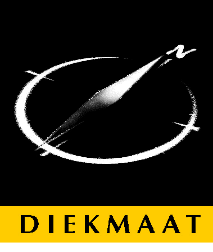 Wheemerstraat 10 7161 AN Needetel. 0545 -250 020									Neede, 23 augustus 2021Aan de ouder(s)/verzorger(s),De kop is eraf. Vandaag hebben de kinderen en het team een start gemaakt met het schooljaar 2021-2022. Het team van SBO Diekmaat zal alles in het werk stellen om er samen met u en de kinderen een goed en fijn schooljaar van te maken.Wat betreft de COVID-19 maatregelen wordt uw aandacht gevraagd voor: Volwassenen houden voorlopig in de school 1,5 meter afstand;De hygiënemaatregelen van het RIVM blijven van kracht (leerlingen wassen gedurende de dag meerdere keren hun handen, hoesten/niezen in de elleboog, het regelmatig reinigen van de tafel, het ventileren van het klaslokaal);Er is geen ‘mondkapjesplicht’ meer in de school en bij binnenkomst is er geen verzoek tot registratie in het kader van bron- en contactonderzoek;Het mag duidelijk zijn dat we hopen dat we fysiek onderwijs kunnen blijven verzorgen. Moet er onverhoopt worden overgeschakeld op afstandsonderwijs vanwege bijvoorbeeld een positieve besmetting van de leerkracht of een quarantainemaatregel dan wordt u hierover geïnformeerd; Informatie over het wel/niet thuisblijven van kinderen bij klachten kunt u lezen in de ‘beslisboom’, klik hiervoor op de volgende link.https://www.boink.info/stream/beslisboom-verkouden-kind-0-jaar-tm-groep-8-boinkajnrivm.pdf Hieronder volgen een aantal organisatorische zaken/punten:SchoolgidsDe komende week wordt de schoolgids 2021-2022 per e-mail aan u toegestuurd. De schoolgids bevat veel informatie over school. Graag de digitale schoolgids zorgvuldig bewaren, zodat deze als naslagwerk is te gebruiken.De schoolgids (de meest actuele versie) is ook te raadplegen op onze website www.sbodiekmaat.nlWilt u toch de papieren versie van de schoolgids ontvangen, dan kunt u dit aangeven bij de administratie van de school.Bewegingsonderwijs Uw zoon/dochter heeft gymnastiek op de volgende dagen __________ dag, __________ dag en __________dag.Op deze dagen sportkleding en sportschoenen (geen zwarte zolen) meegeven, dit geldt voor de leerlingen vanaf de groepen 4. De leerlingen van de groep 1-2  gymmen in hemd en onderbroek.Na afloop van de lessen bewegingsonderwijs wordt er niet gedoucht, een belangrijk argument is dat dit veel tijd kost, wat ten koste gaat van de leertijd. Leerlingen die deodorant willen gebruiken kunnen hiervoor een roller mee nemen, “deo-spuitbussen” zijn niet toegestaan.ZwemmenVanaf groep 5 krijgen alle kinderen die geen zwemdiploma hebben op de donderdagmiddag onder schooltijd zwemles in het Spilbroekbad in Neede. De zwemlessen starten op donderdag 16 september, graag zwemkleding meegeven.AgendaNoteert u alvast in uw agenda:De jaarvergadering van de Ouderraad met aansluitend de klassikale informatie-avond wordt jaarlijks in de eerste weken van september gepland. Door de COVID-19 beperkende maatregelen zal de jaarvergadering van de ouderraad NIET op de gebruikelijke wijze georganiseerd worden.De klassikale informatieavond gaat wel door. Deze avond wordt in ieder geval gehouden op een avond in de week van 13 t/m 17 september. De definitieve informatie en een uitnodiging volgt binnenkort.Het is goed om u erop te wijzen dat de leerlingen op woensdag 6 oktober een lesvrije dag hebben vanwege een studiedag van het team. In de schoolgids worden op bladzijde 34 de data van de overige studiedagen genoemd.DiekpraatIn het begin van iedere maand ontvangt u de maandelijkse nieuwsbrief de Diekpraat met informatie en wetenswaardigheden voor de komende maand per e-mail. De nieuwsbrief wordt tevens op de website geplaatst.Mocht u de nieuwsbrief niet via de e-mail ontvangen wilt u dit dan melden bij de administratie?StartgesprekkenIn de maanden september t/m november worden door de groepsleerkracht met de ouder(s)/verzorger(s) een startgesprek gevoerd. Het doel van het gesprek is nadere kennismaking, verder worden een aantal onderwerpen besproken die met name gericht zijn op de ontwikkeling van uw kind in de thuissituatie en het welbevinden op school.Op dit moment is niet duidelijk op welke wijze het gesprek gevoerd zal worden, online of een fysiek gesprek.U ontvangt te zijner tijd de uitnodiging en de verdere informatie voor het start-gesprek.Extra vrije dagen onderbouw-leerlingenDe leerlingen van de groepen 3 (juf Noëlle), groep 4a (juf Wendy) en groep 4b (juf Joyce en Petra) hebben komend schooljaar 4 extra vrije dagen. Noteert u deze data alvast in uw agenda. Groep 3					Groep 4a en 4bmaandag 20 september 2021		maandag 15 november 2021	maandag 22 november 2021		maandag 24 januari 2022maandag 24 januari 2022			maandag 28 maart 2022dinsdag 21 juni 2022			vrijdag 17 juni 2022	 De data staan overigens ook in de schoolgids en op de website vermeld.Uitwisselen adresgegevensMet de komst van nieuwe wet Algemene Verordening Gegevensbescherming (de bescherming van persoonsgegevens) is het helaas voor de school niet meer  mogelijk adresgegevens van leerlingen nog langer te verspreiden.Personeel Juf Lise Göttgens is niet meer werkzaam op SBO Diekmaat, zij heeft de ambitie om een nieuwe baan buiten het onderwijs te gaan zoeken. Juf Stella Melkonian en juf Wendy Menzing maken met ingang van dit schooljaar deel uit van het team. Zij vullen de vacatureruimte in ontstaan door het vertrek van juf Lise en doordat er gestart wordt met een extra groep. Juf Stella en juf Wendy hebben afgelopen jaar (als resp. invalleerkracht en LIO-stagiaire) al gewerkt op onze school. Vanaf deze plek wensen wij juf Stella en juf Wendy veel succes en werkplezier op SBO Diekmaat toe.Juf Sylvia Schasfoort maakt per 1 oktober een overstap naar het Speciaal Onderwijs. De ouder(s)/verzorger(s) van de leerlingen van groep 5 worden medio september geïnformeerd over de vervanging van juf Sylvia.Dit schooljaar zijn juf Kim Boevink (maandag en donderdag) en juf Linda Hammink (vrijdag) beschikbaar als vaste invalleerkracht bij ziekte of afwezigheid van de groepsleerkracht.Het overzicht van de bezetting van de groepen kunt u lezen in de schoolgids op pagina 21.Parro‘Parro’ is een communicatiemiddel waarin we foto’s en berichten kunnen plaatsen, maar ook gebruik maken van een gespreksplanner, een agenda, individueel contact tussen ouder/verzorger en leerkracht en documenten kunnen plaatsen.  Ouders die vorig schooljaar ook gebruik maakten van ‘Parro' worden automatischovergezet naar de nieuwe groep. Hier hoeft u niets voor te doen. Ouders van nieuwe leerlingen ontvangen een uitnodiging via het bij ons bekende emailadres. Mochten er dan nog vragen zijn, neemt u dan contact op met de leerkracht. Parkeren bij de schoolWij willen u dringend verzoeken ’s ochtends tussen 08.00 en 08.30 uur en ’s middags tussen 13.30 en 14.30 uur uw auto niet te parkeren voor school aan de Wheemerstraat. Deze parkeerplaatsen zijn speciaal bestemd voor het leerlingenvervoer. Medicijngebruik Graag willen we uw aandacht vragen voor medicijngebruik op school, zie ook de   schoolgids pag. 35 en 36 Indien een leerling onder schooltijd medicijnen moet gebruiken dienen de ouders    daartoe een verklaring in te vullen en te ondertekenen. Bij wijzigingen in het  medicijngebruik moet deze verklaring opnieuw ingevuld worden. Deze verklaring   is verkrijgbaar bij de administratie van de school of kunt u via de website  downloaden. ‘Hulpouders’ gevraagd!!!SBO Diekmaat kent al jaren een zogenaamd “Kriebelteam”. Een aantal   ouder(s)/verzorger(s) doet na elke vakantie een luizencontrole bij alle leerlingen.  Het “Kriebelteam” is op zoek naar versterking, een aantal ouders is gestopt    omdat hun kind van school is gegaan. Ouders die 4 á 5 keer per jaar het  “Kriebelteam” willen assisteren, kunnen hiervoor informatie krijgen bij de  administratie van de school. Ook voor de “Halversieringscommissie” zijn we op zoek naar een aantal     ouder(s)/verzorger(s) die het leuk vinden om ongeveer 5x per jaar de hal leuk   aan te kleden met o.a. werkjes van de kinderen. Meer informatie of opgeven  kan bij de administratie.Verzoek Belangrijke gegevens willen wij graag up to date houden, vandaar dat wij u  vragen om wijzigingen van e-mailadressen, (mobiele) telefoonnummers en  eventueel een zgn. noodnummer zo spoedig mogelijk door te geven aan de  administratie van de school.Met vriendelijke groet,team SBO Diekmaat